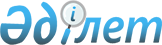 Об определении перечня должностей специалистов в области здравоохранения, являющихся гражданскими служащими и работающих в селе Перцевка города РудногоПостановление акимата города Рудного Костанайской области от 4 декабря 2019 года № 1542. Зарегистрировано Департаментом юстиции Костанайской области 9 декабря 2019 года № 8811.
      Сноска. Заголовок – в редакции постановления акимата города Рудного Костанайской области от 26.03.2021 № 328 (вводится в действие по истечении десяти календарных дней после дня его первого официального опубликования).
      В соответствии с подпунктом 2) статьи 18, пунктом 9 статьи 139 Трудового кодекса Республики Казахстан от 23 ноября 2015 года, пунктом 2 статьи 31 Закона Республики Казахстан от 23 января 2001 года "О местном государственном управлении и самоуправлении в Республике Казахстан", акимат города Рудного ПОСТАНОВЛЯЕТ:
      1. Определить перечень должностей специалистов в области здравоохранения, являющихся гражданскими служащими и работающих в селе Перцевка города Рудного, согласно приложению к настоящему постановлению.
      Сноска. Пункт 1 – в редакции постановления акимата города Рудного Костанайской области от 26.03.2021 № 328 (вводится в действие по истечении десяти календарных дней после дня его первого официального опубликования).


      2. Государственному учреждению "Рудненский городской отдел экономики и бюджетного планирования" акимата города Рудного в установленном законодательством Республики Казахстан порядке обеспечить:
      1) государственную регистрацию настоящего постановления в территориальном органе юстиции;
      2) размещение настоящего постановления на интернет-ресурсе акимата города Рудного после его официального опубликования.
      3. Контроль за исполнением настоящего постановления возложить на курирующего заместителя акима города Рудного.
      4. Настоящее постановление вводится в действие по истечении десяти календарных дней после дня его первого официального опубликования. Перечень должностей специалистов в области здравоохранения, являющихся гражданскими служащими и работающих в селе Перцевка города Рудного
      Сноска. Приложение с изменениями, внесенными постановлением акимата города Рудного Костанайской области от 26.03.2021 № 328 (вводится в действие по истечении десяти календарных дней после дня его первого официального опубликования).
      1. Должности специалистов в области здравоохранения:
      1) фельдшер.
      2. Исключен постановлением акимата города Рудного Костанайской области от 26.03.2021 № 328 (вводится в действие по истечении десяти календарных дней после дня его первого официального опубликования)


					© 2012. РГП на ПХВ «Институт законодательства и правовой информации Республики Казахстан» Министерства юстиции Республики Казахстан
				
      Аким города

Б. Гаязов
Приложение 
к постановлению акимата
от 4 декабря 2019 года
№ 1542